05.12.2019г. №1515-ПРОССИЙСКАЯ ФЕДЕРАЦИЯИРКУТСКАЯ ОБЛАСТЬУСТЬ-КУТСКИЙ РАЙОНМУНИЦИПАЛЬНОЕ ОБРАЗОВАНИЕ«ГОРОД УСТЬ-КУТ»АДМИНИСТРАЦИЯПОСТАНОВЛЕНИЕОБ ОРГАНИЗАЦИИ РАЗНОСНОЙ ТОРГОВЛИ В ПЕРИОД ПОДГОТОВКИ К ПРОВЕДЕНИЮ НОВОГОДНИХ МЕРОПРИЯТИЙ НА ТЕРРИТОРИИ МУНИЦИПАЛЬНОГО ОБРАЗОВАНИЯ «ГОРОД УСТЬ-КУТ»В целях создания условий для обеспечения  жителей услугами торговли и насыщения потребительского рынка товарами сезонного ассортимента на территории муниципального образования «город Усть-Кут» на период подготовки к проведению праздничных новогодних мероприятий, в соответствии с Федеральным законом от 06.10.2003г. № 131-ФЗ «Об общих принципах организации местного самоуправления в Российской Федерации», Федеральным  законом от 28.12.2009г. № 381-ФЗ «Об основах государственного регулирования торговой  деятельности в Российской Федерации», на основании ст.ст. 6, 39, 44 Устава Усть-Кутского муниципального образования (городского поселения),ПОСТАНОВЛЯЮ:1. Организовать разносную торговлю в период подготовки к проведению праздничных новогодних мероприятий на территории муниципального образования «город Усть-Кут» с 09 декабря 2019 года по 15 января 2020 года. 2. Установить для целей настоящего постановления, что разносная торговля в период подготовки к проведению новогодних мероприятий на территории муниципального образования «город Усть-Кут» включает в себя расширенную торговлю следующим ассортиментом товаров: новогодними украшениями, искусственными елями, сувенирно-подарочной продукцией.3. Утвердить перечень мест размещения объектов разносной торговли на период подготовки к проведению новогодних мероприятий на территории муниципального образования «город Усть-Кут» (Приложение № 1).4. Комитету промышленности, транспорта, связи и потребительского рынка администрации (Ковалёв Э.А.), оформлять удостоверения на право организации разносной торговли юридическим лицам, и индивидуальным предпринимателям, осуществляющим свою деятельность на территории муниципального образования «город Усть-Кут» согласно утвержденного перечня мест, при наличии согласия правообладателя земельного участка, на котором предполагается размещение объекта разносной торговли (Приложение № 2)5. Рекомендовать территориальному отделу Управления Федеральной службы по надзору в сфере защиты прав потребителей и благополучия человека по Иркутской области в г. Усть-Куте, Усть-Кутском, Казачинско-Ленском, Киренском районах (Н.В. Плесёнова) во взаимодействии с Межмуниципальным отделом МВД России «Усть-Кутский» (Ю.В. Кицул) обеспечить контроль за соблюдением качества и безопасности реализуемых товаров в соответствии с действующим законодательством Российской Федерации.6. Опубликовать (обнародовать) настоящее постановление в газете «Диалог-ТВ» и (или) на официальном сайте администрации муниципального  образования «город Усть-Кут» www.admustkut.ru, в информационно-телекоммуникационной сети «Интернет».7. Контроль за исполнением настоящего постановления возложить на первого заместителя главы муниципального образования «город Усть-Кут».И.о. главы администрациимуниципального образования«город Усть-Кут» Е.В. КокшаровПриложение № 1 к постановлениюадминистрации муниципальногообразования «город Усть-Кут»от 05.12.2019г. №1515-пПереченьмест размещения объектов разносной торговли на территории муниципального образования «город Усть-Кут» Площадь в районе торгового комплекса «Уют» с южной стороны здания, адрес: Иркутская обл., г. Усть-Кут, ул. Кирова, 79; Земельный участок в 25 м на юго-восток от восточной стороны жилого дома № 54 по ул. Пушкина, г. Усть-Кут, Иркутская обл.; Земельный участок расположенный ориентировочно в 18 м на запад от здания магазина, находящегося по адресу: Иркутская обл., г. Усть-Кут, ул. Нефтяников, 1В;Земельный участок расположенный в 12 м с западной стороны здания магазина, находящегося по адресу: Иркутская область, г. Усть-Кут, ул. Речников, 55;5. Земельный участок расположенный ориентировочно в 11 м на юго-запад со стороны здания находящегося по адресу: Иркутская область, г.Усть-Кут, ул.Котовского,5;6. Земельный участок расположенный в 15 м с северной стороны здания находящегося по адресу: Иркутская область, г. Усть-Кут, ул. Кирова, 97;7. Земельный участок расположенный с западной стороны здания находящегося по адресу: Иркутская область, г. Усть-Кут, ул. Кирова, 88Б;8. Земельный участок расположенный с южной стороны здания находящегося по адресу: Иркутская область, г. Усть-Кут, ул. Кирова, 17;9. Земельный участок расположенный с восточной стороны здания находящегося по адресу: Иркутская область, г. Усть-Кут, ул. Речников, 33;10. Земельный участок расположенный в 44 метрах с юго-восточной стороны здания находящегося по адресу: Иркутская область, г. Усть-Кут, ул. Пролетарская, 12;11. Земельный участок расположенный с северо-восточной стороны здания находящегося по адресу: Иркутская область, г. Усть-Кут, ул. Белобородова, 18.Председатель комитета промышленности,транспорта, связи и потребительского рынкаадминистрации муниципального образования«город Усть-Кут»Э.А. КовалёвПриложение № 2 к постановлениюадминистрации муниципальногообразования «город Усть-Кут»от 05.12.2019г. №1515-пУДОСТОВЕРЕНИЕна место  разносной  торговли  на территории муниципального образования «город Усть-Кут»Выдано : ______________________________________________________________(указать организационно-правовую  форму  субъекта   малого предпринимательства)Указать  данные  о  регистрации в  ЕГРИП (ЕГРЮЛ)__________________________Юридический адрес:________________________________________________________________Вид деятельности:________________________________________________________________Место действия  удостоверения:________________________________________________________________Срок действия:________________________________________________________________Председатель комитета промышленности,транспорта, связи и потребительского рынкаадминистрации муниципального образования«город Усть-Кут»Э.А. КовалёвПриложение № 3 к постановлениюадминистрации муниципальногообразования «город Усть-Кут»от 05.12.2019г. №1515-пСхема границ мест, рекомендованных для размещения объектов разносной торговли на площади в районе торгового комплекса «Уют» с южной стороны здания, адрес: Иркутская обл., г. Усть-Кут, ул. Кирова, 79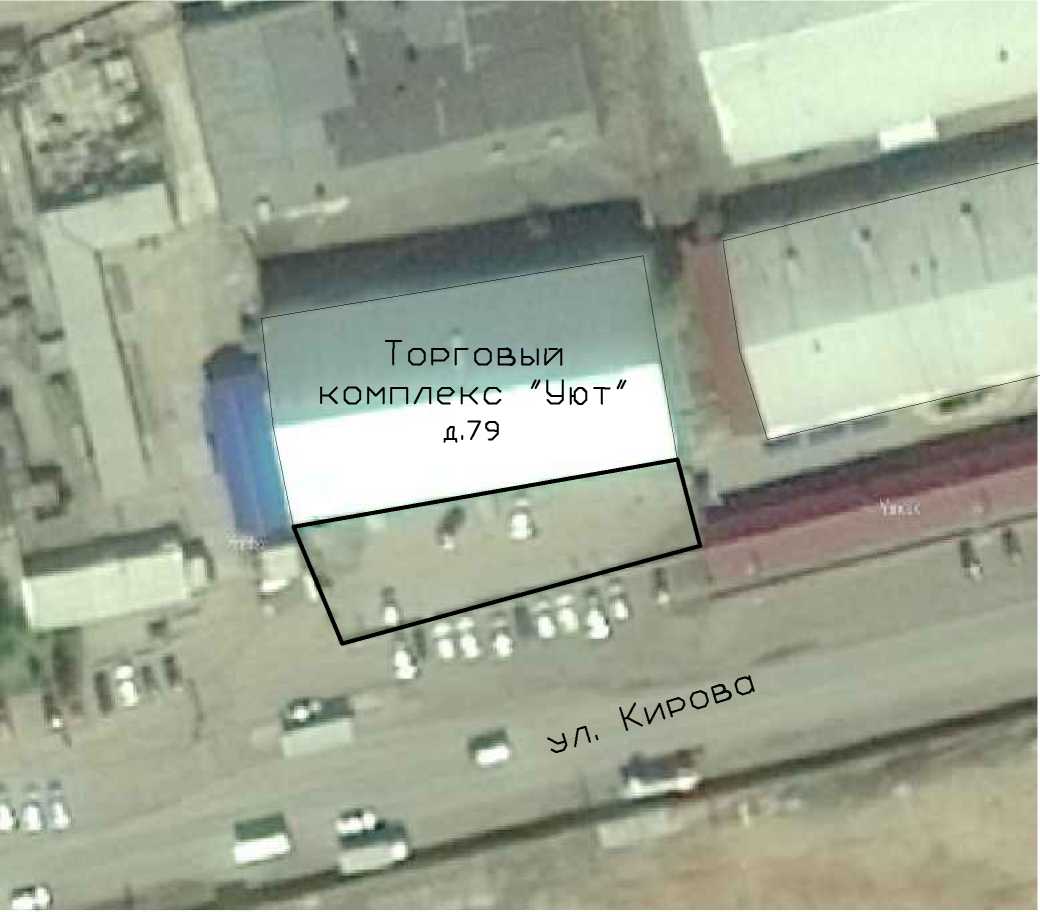 Условные обозначения:граница размещения мест, рекомендованных дляорганизации разносной торговлиПриложение № 3 к постановлениюадминистрации муниципальногообразования «город Усть-Кут»от 05.12.2019г. №1515-пСхема границ мест, рекомендованных для размещения объектов разносной торговли в 25 м на юго-восток от восточной стороны жилого дома, находящегося по адресу: Иркутская область, г. Усть-Кут, ул. Пушкина, 54Условные обозначения: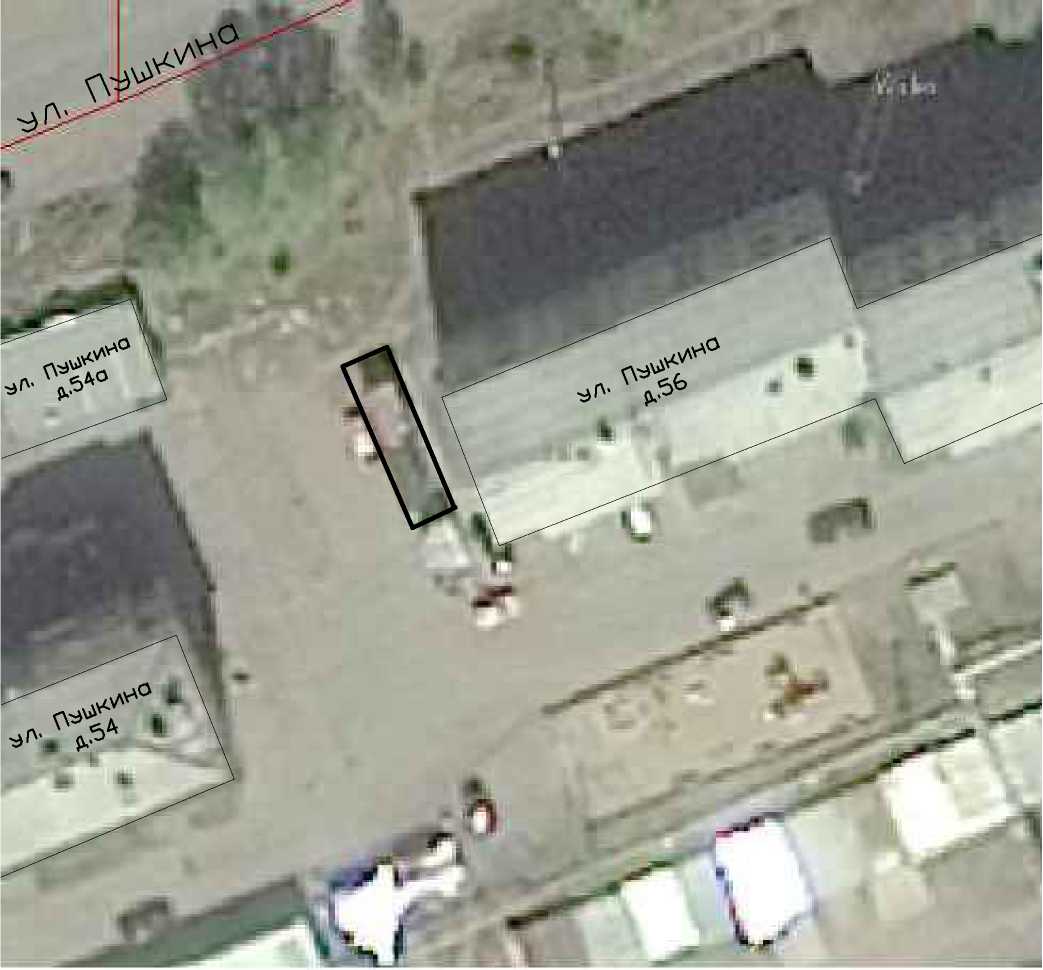 граница размещения мест, рекомендованных дляорганизации разносной торговлиПриложение № 3 к постановлениюадминистрации муниципальногообразования «город Усть-Кут»от 05.12.2019г. №1515-пСхема границ мест, рекомендованных для размещения объектов разносной торговли в 18 м на запад от здания магазина, находящегося по адресу: Иркутская область, г. Усть-Кут, ул. Нефтяников, 1ВУсловные обозначения: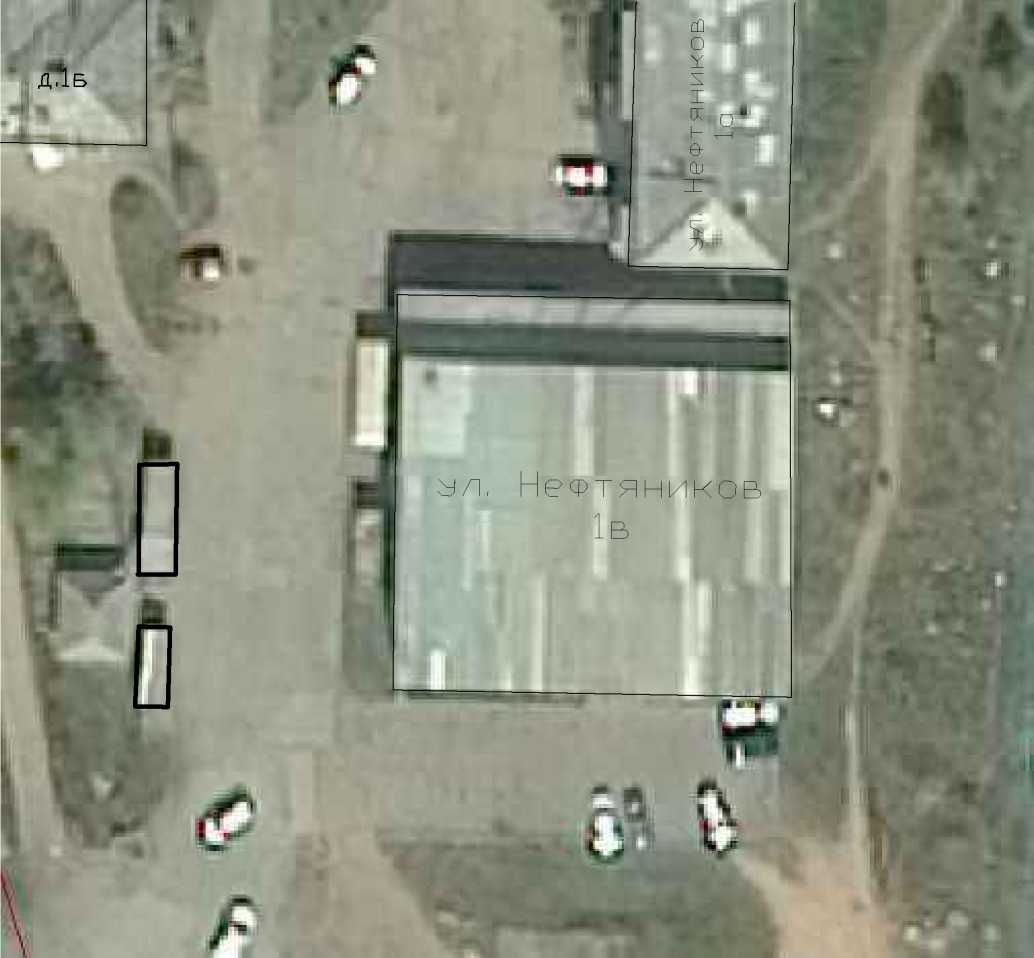 граница размещения мест, рекомендованных дляорганизации разносной торговлиграница размещения мест, рекомендованных дляорганизации разносной торговлиПриложение № 3 к постановлениюадминистрации муниципальногообразования «город Усть-Кут»от 05.12.2019г. №1515-пСхема границ мест, рекомендованных для размещения объектов разносной торговли в 12 м с западной стороны здания магазина, находящегося по адресу: Иркутская область, г. Усть-Кут, ул. Речников, 55Условные обозначения: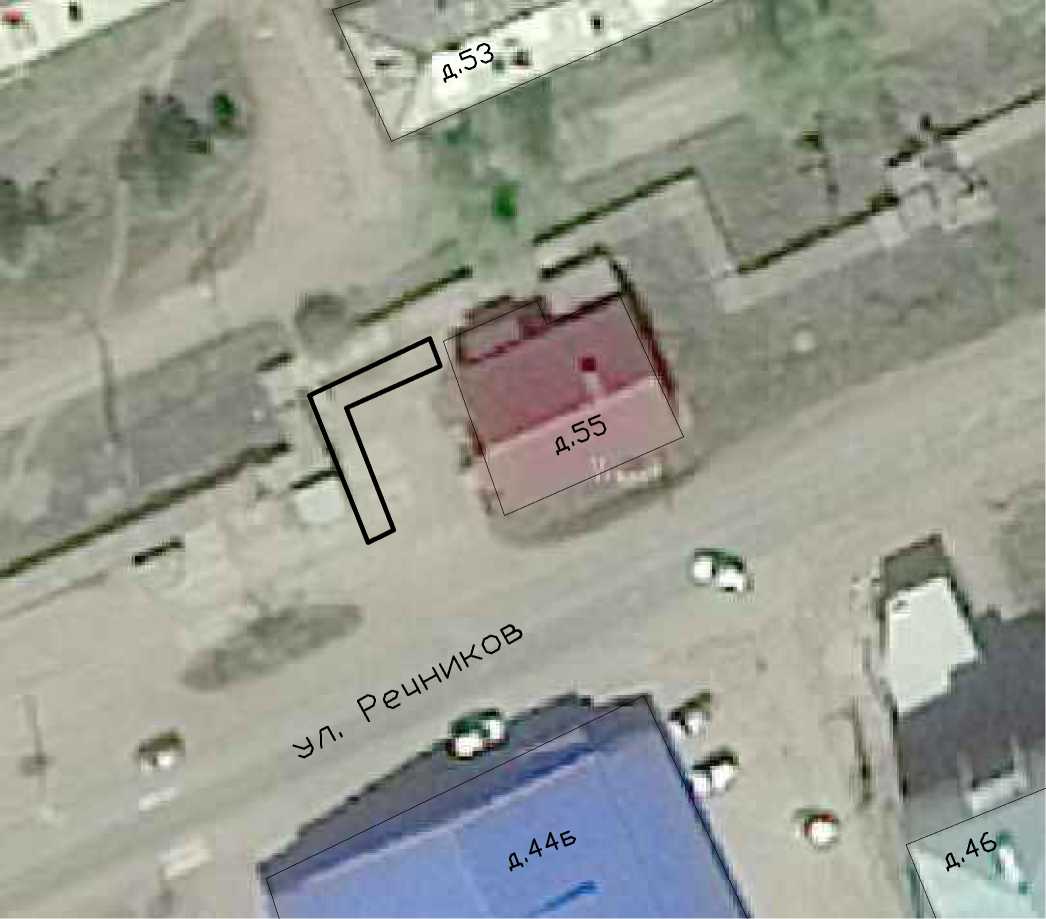 Приложение № 3 к постановлениюадминистрации муниципальногообразования «город Усть-Кут»от 05.12.2019г. №1515-пСхема границ мест, рекомендованных для размещения объектов разносной торговли в 11 м на юго-запад со стороны здания расположенного по адресу: Иркутская область, г. Усть-Кут, ул. Котовского, 5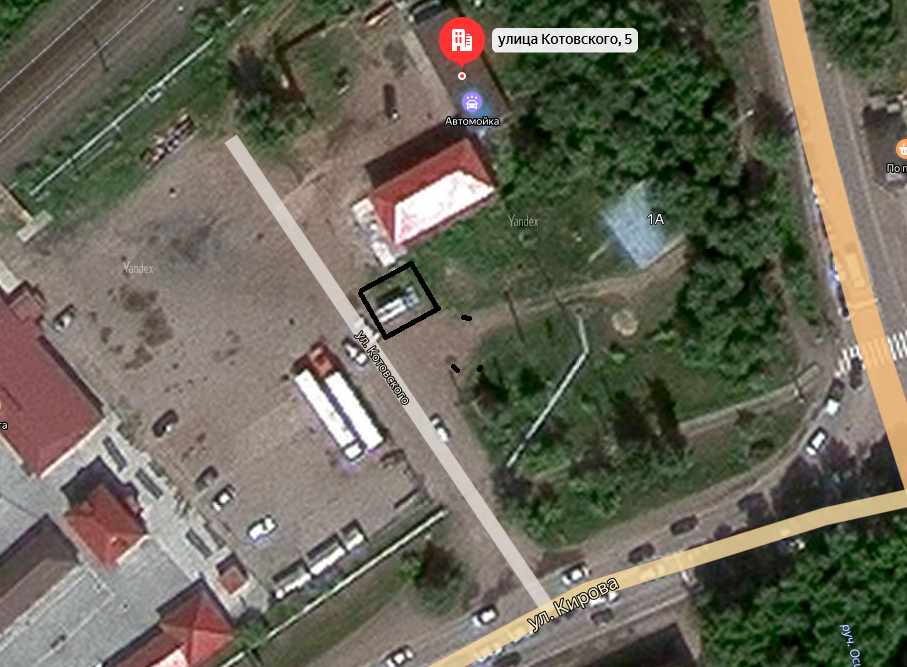 Условные обозначения:граница размещения мест, рекомендованных дляорганизации разносной торговлиПриложение № 3 к постановлениюадминистрации муниципальногообразования «город Усть-Кут»от 05.12.2019г. №1515-пСхема границ мест, рекомендованных для размещения объектов разносной торговли в 15 м с северной стороны здания находящегося по адресу: Иркутская область, г. Усть-Кут, ул. Кирова, 97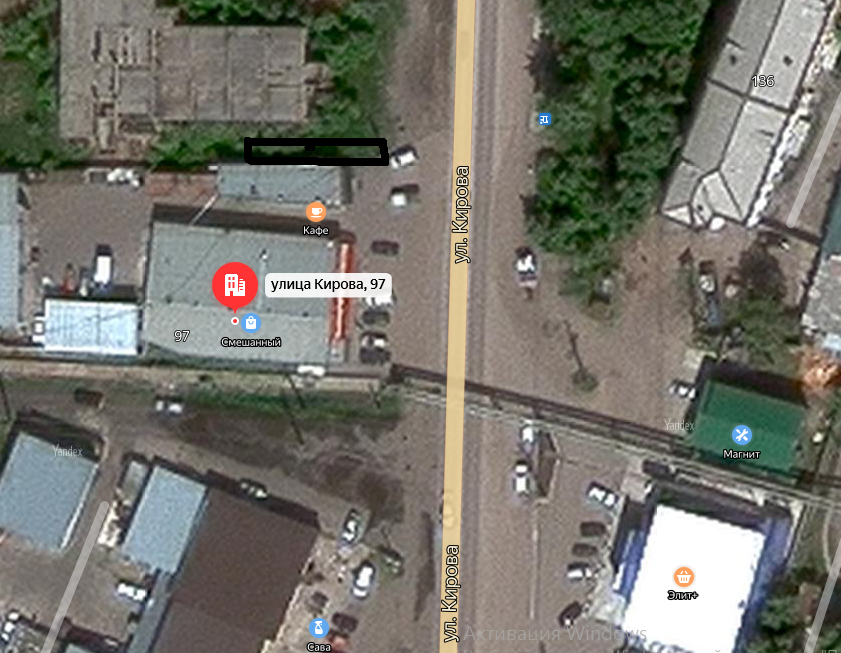 Условные обозначения:граница размещения мест, рекомендованных дляорганизации разносной торговлиПриложение № 3 к постановлениюадминистрации муниципальногообразования «город Усть-Кут»от 05.12.2019г. №1515-пСхема границ мест, рекомендованных для размещения объектов разносной торговли с западной стороны здания находящегося по адресу: Иркутская область, г. Усть-Кут, ул. Кирова, 88Б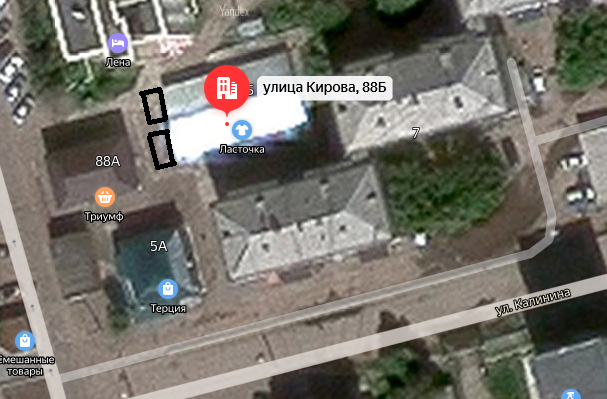 Условные обозначения:граница размещения мест, рекомендованных дляорганизации разносной торговлиПриложение № 3 к постановлениюадминистрации муниципальногообразования «город Усть-Кут»от 05.12.2019г. №1515-пСхема границ мест, рекомендованных для размещения объектов разносной торговли с южной стороны здания находящегося по адресу: Иркутская область, г. Усть-Кут, ул. Кирова, 17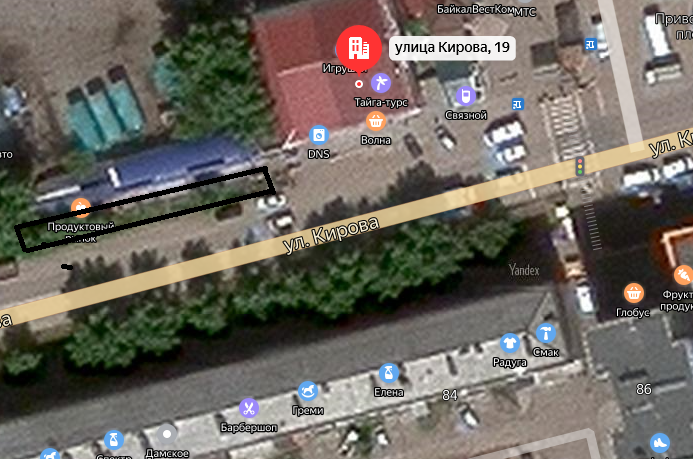 Условные обозначения:граница размещения мест, рекомендованных дляорганизации разносной торговлиПриложение № 3 к постановлениюадминистрации муниципальногообразования «город Усть-Кут»от 05.12.2019г. №1515-пСхема границ мест, рекомендованных для размещения объектов разносной торговли с восточной стороны здания находящегося по адресу: Иркутская область, г. Усть-Кут, ул. Речников, 33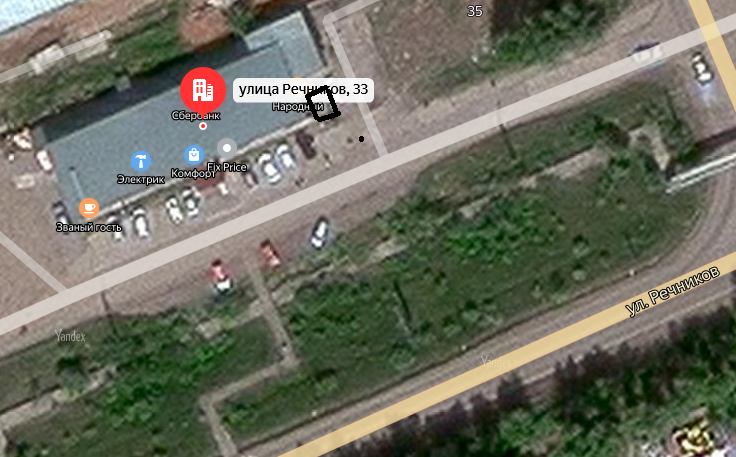 Условные обозначения:граница размещения мест, рекомендованных дляорганизации разносной торговлиПриложение № 3 к постановлениюадминистрации муниципальногообразования «город Усть-Кут»от 05.12.2019г. №1515-пСхема границ мест, рекомендованных для размещения объектов разносной торговли в 44 метрах с юго-восточной стороны здания находящегося по адресу: Иркутская область, г. Усть-Кут, ул. Пролетарская, 12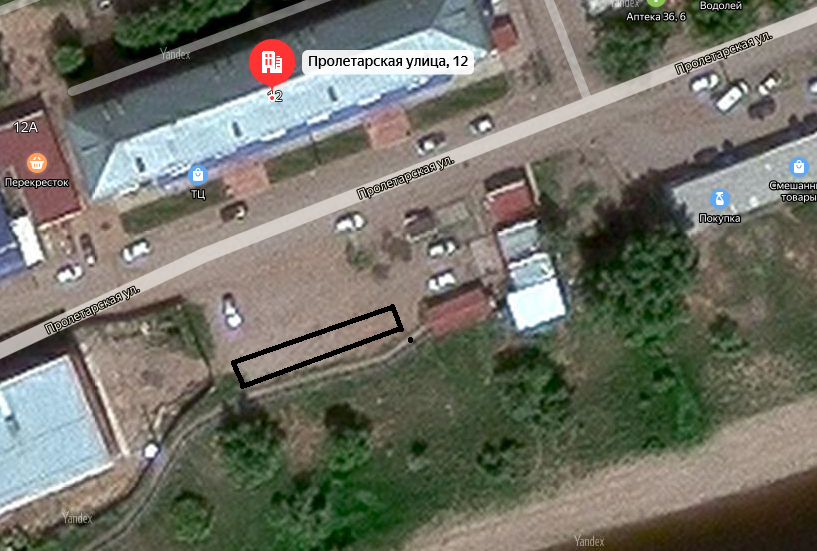 Условные обозначения:граница размещения мест, рекомендованных дляорганизации разносной торговлиПриложение № 3 к постановлениюадминистрации муниципальногообразования «город Усть-Кут»от 05.12.2019г. №1515-пСхема границ мест, рекомендованных для размещения объектов разносной торговли с северо-восточной стороны здания находящегося по адресу: Иркутская область, г. Усть-Кут, ул. Белобородова, 18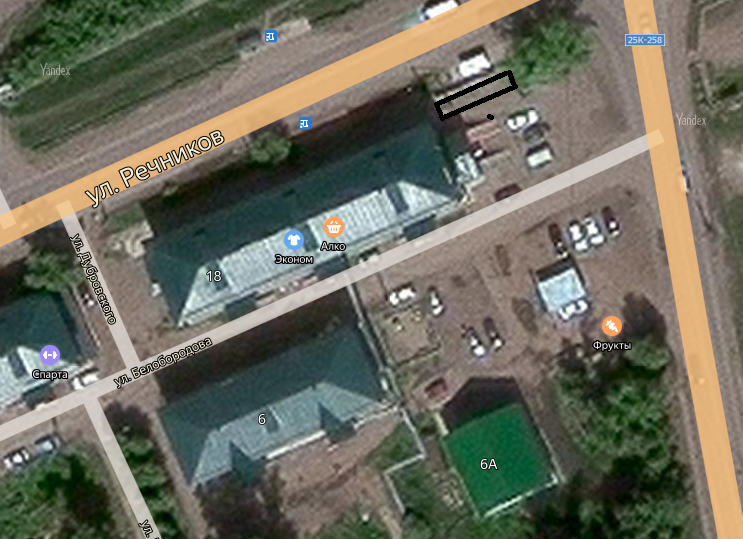 Условные обозначения:граница размещения мест, рекомендованных дляорганизации разносной торговли 